Publicado en Madrid el 24/01/2022 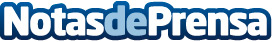 Bioneuroemoción, la metodología de Enric Corbera para el bienestar emocional El impacto de las emociones en el bienestar es un hecho contrastado y cuenta cada día con un mayor aval científicoDatos de contacto:Enric Corbera InstituteAtención al Cliente+34 935 22 25 00Nota de prensa publicada en: https://www.notasdeprensa.es/bioneuroemocion-la-metodologia-de-enric_1 Categorias: Nacional Medicina Sociedad Medicina alternativa Otras ciencias http://www.notasdeprensa.es